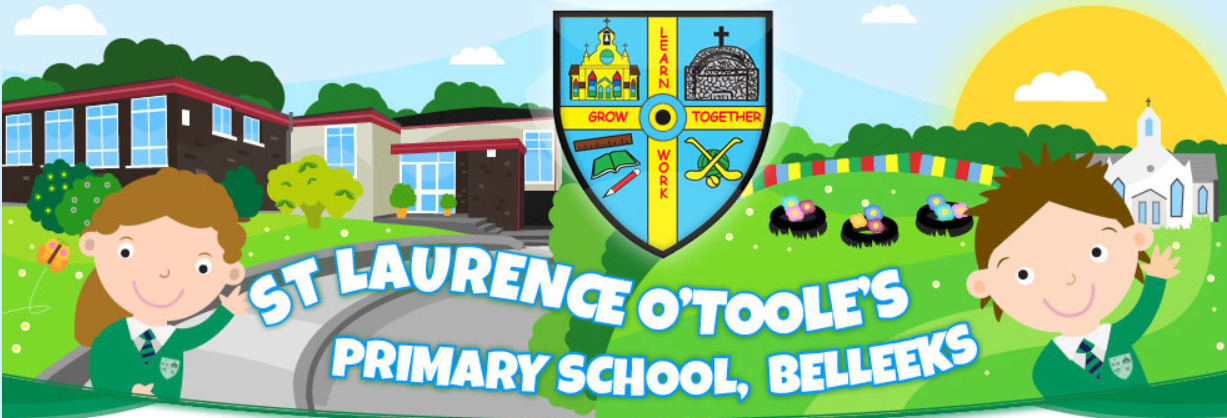 Procedure where the school has concerns, or has been given information about possible abuse by someone other than a member of staff.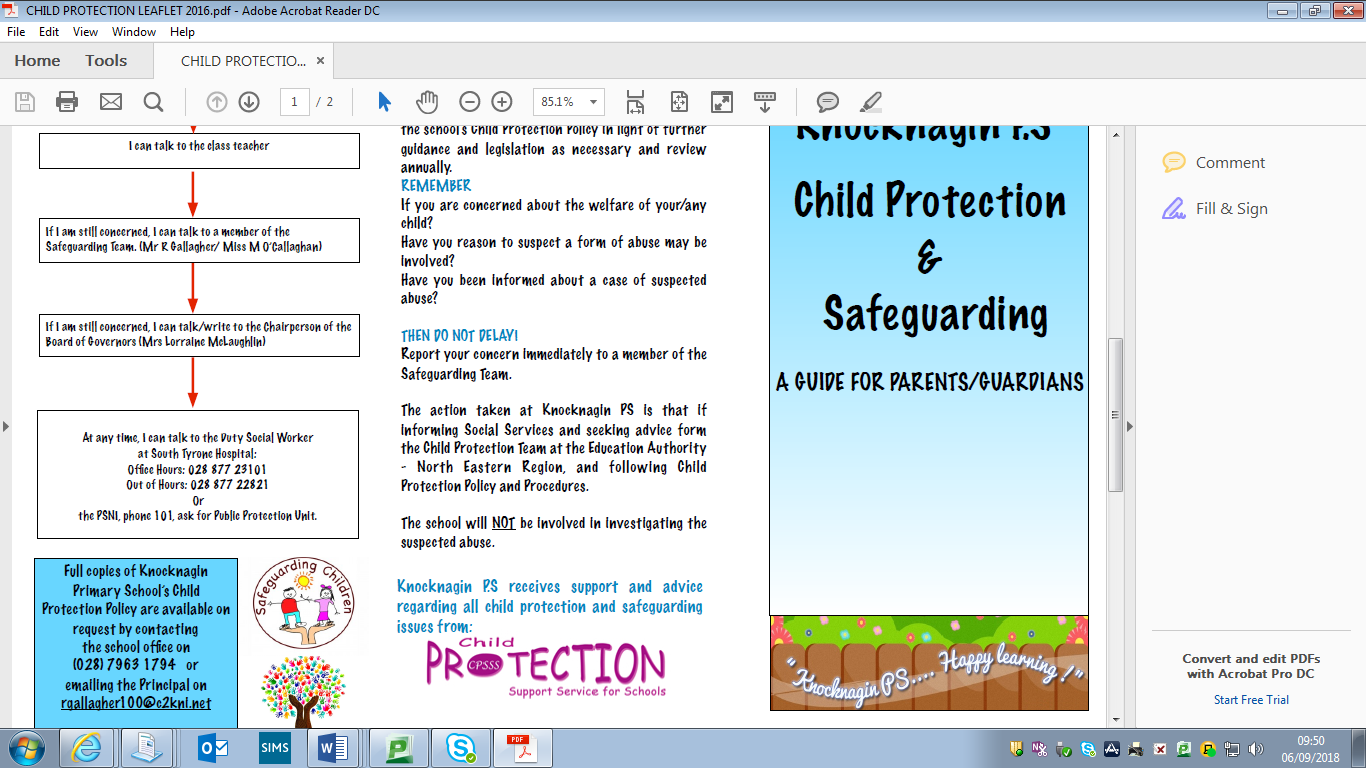 